Nice to meet you. This is Tadpole for DB Tools development project team. Tadpole for DB Tools is Unified infrastructure tool, various environment based interface for managing CUBRID, MySQL, MSSQL, Oracle, PostgreSQL, SQLite and MongoDB databases. It enables you to handle typical DB over the World Wide Web.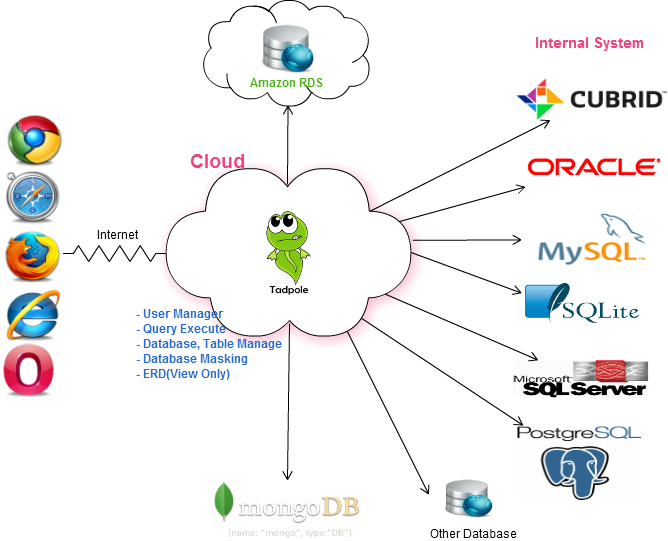 RDB FeaturesUser Management(Admin, Manager, User)Support CUBRID, MySQL, MSSQL, Oracle, PostgreSQL, SQLite DatabaseSelect, Insert, Update, Delete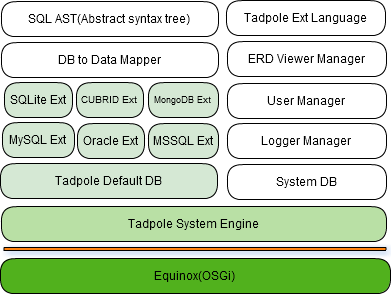 SQL Syntax HighlightingFormat SQLSQL Statement <-> Java, PHP String Literal Each ConvertContent AssistExecute SQL StatementSQL Result Set to CSVSQL History And Export textGenerate SQL Statement
(Select, Insert, Update, Delete, Table, View, Index, Procedure, Function, Trigger)Generate ER Diagram(Auto Layout)MongoDB Features User Management(Admin, Manager, User)MongoDB User ManagementQuery View(Tree, Table, Text)Show Query plan and Console ViewDownload query resultGridFS(insert, delete, download)Server Status viewTop viewWeb console viewCurrent operation list and current operation kill viewQuery ProfillingGenerate ER Diagram(Auto Layout)Commons  Environment
  more than Java 1.6.x
  support system
     standalone: linux.gtk.x86, linux.gtk.x86_64, acosx.cocoa.x86, macosx.cocoa.x86_64, win32.x86, win32.x86_64
     server: tomcat 6.x Browser: Safari, Chrome, IE, Firefox, Opera ect.Demo video
  RDB ( http://www.youtube.com/watch?v=cXNthDhxWgs )
   MongoDB( http://www.youtube.com/watch?v=gUsVbin-2FM )Demo site : http://goo.gl/BhwQeInstall : http://goo.gl/PGgsQDownload: http://code.google.com/p/tadpole-for-db-tools/downloads/listIf you have any bug or issue, please resister at
http://code.google.com/p/tadpole-for-db-tools/issues/list License : EPL(Eclipse Public License)Link
korean : https://sites.google.com/site/tadpolefordb/english : https://sites.google.com/site/tadpolefordbtoolsen/source and download :  http://code.google.com/p/tadpole-for-db-tools/ProgressTadpole for DB Tools initiative at 2011.04Version 0.0.8 SR2 start to deploy at 2012-08-05Presentation “ Development tool & Cloud through Tadpole for DB”
-The second Korean Community Day (http://kcd.zdnet.co.kr/program.html)0.0.9 FeatureRDB FeatureMain Editor bug patch and advancement for basic function DB to DB data migration Test data generationRe New ERD developmentPostgreSQL, DB2 supportDB monitoring NoSQLadvancement for basic functionApache Cassandra supportModeling tool developmentDB monitoring 